PARAIŠKATARŠOS INTEGRUOTOS PREVENCIJOS IR KONTROLĖS LEIDIMUI PAKEISTI[1] [7] [5] [7] [1] [2] [4] [1] [1](Juridinio asmens kodas)I. BENDRO POBŪDŽIO INFORMACIJAInformacija apie vietos sąlygas: įrenginio eksploatavimo vieta, trumpa vietovės charakteristika.Įrenginys yra Šiaulių rajono Malavėnų kaime, veikla vykdoma žemės ūkio teritorijoje. Gretimų žemės sklypų funkcijos (naudojimo būdas) lygiagrečios (žemės ūkio teritorijos) ūkinei veiklai – aplinkui dirbama žemė, pievos. Gamybinės teritorijos plotas – 9,1320 ha. Ūkinė veikla vykdoma nuosavose patalpose. Registrų centro išrašo kopija pridedama 1 priede.Ūkinės veiklos vietos padėtis vietovės plane ar schemoje su gyvenamųjų namų, ugdymo įstaigų, ligoninių, gretimų įmonių, saugomų teritorijų ir biotopų bei vandens apsaugos zonų ir juostų išsidėstymu. Ūkinės veiklos vietos padėtis vietovėje pateikta 1 paveiksle. Artimiausias gyvenamasis pastatas nuo įrenginio nutolęs apie 730 m. PV kryptimi (Malavėnų g. 11).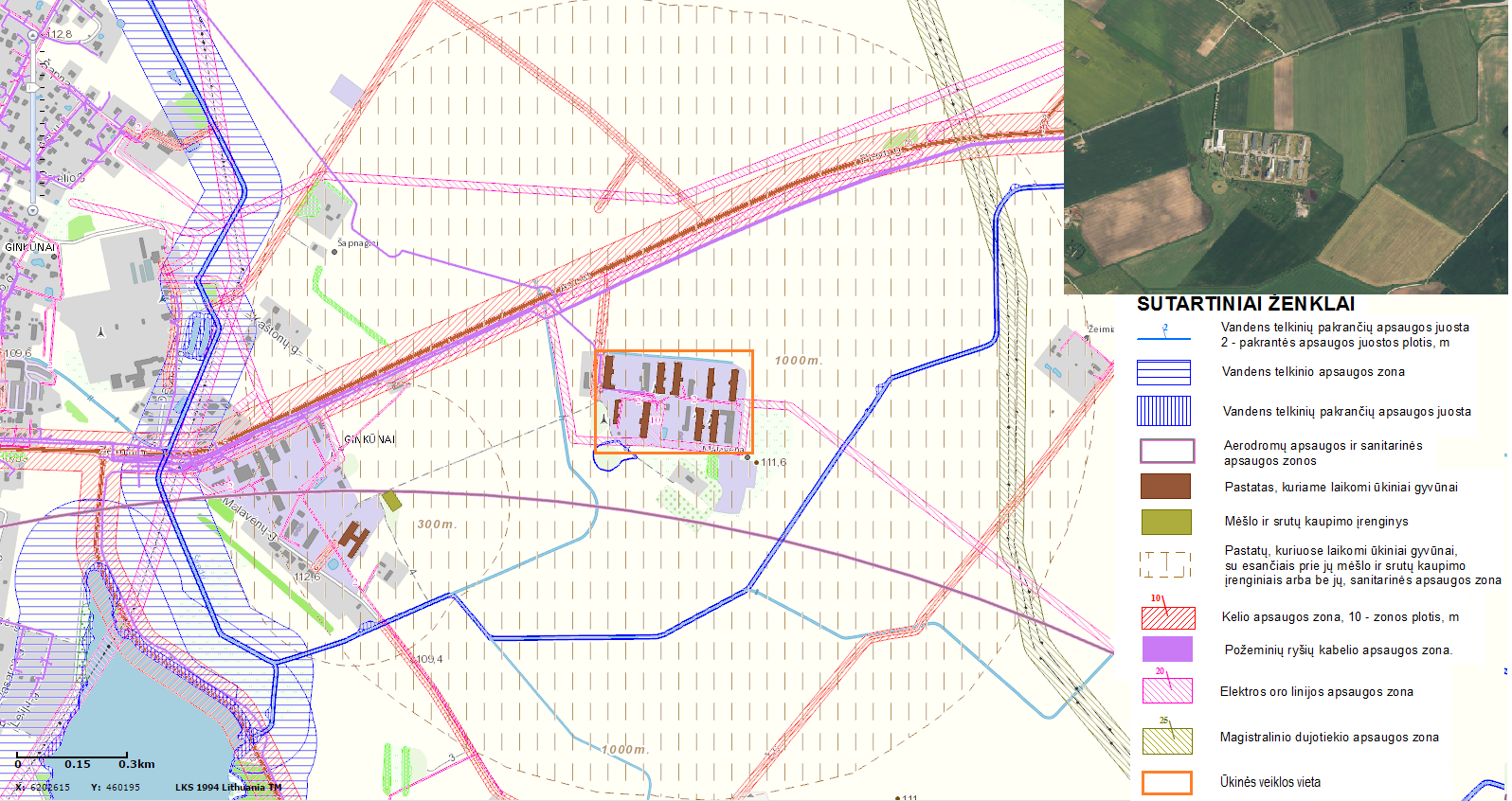 1 pav. Ūkinės veiklos vietos padėtis vietovės schemoje.Kitos gyvenamųjų namų sodybos nuo įrenginio nutolusios daugiau kaip 800 m. Artimiausios gydymo bei ugdymo įstaigos yra Ginkūnų kaime – apie 2 ir daugiau kilometrų nuo įrenginio. Įrenginio teritorija nepatenka į saugomas teritorijas, artimiausia saugoma teritorija – Gubernijos miško biosferos poligonas, nuo įrenginio vietos nutolęs apie 5,6 km ŠV kryptimi. Įrenginio vieta nepatenka į vandens pakrančių apsaugos zonų ir (ar) juostų teritorijas. PV įrenginio teritorijos dalyje yra nustatyta vandens telkinių apsaugos zona skirta įrenginio vandenvietės apsaugai.Naujam įrenginiui – statybos pradžia ir planuojama veiklos pradžia. Esamam įrenginiui – veiklos pradžia. Veikla vykdoma nuo 1962 m.Informacija apie asmenis, atsakingus už įmonės aplinkos apsaugą.Asmuo atsakingas už aplinkos apsaugą įmonėje skiriamas direktoriaus įsakymu. Įsakymo kopija pridedama 2 priede.Informacija apie įdiegtas aplinkos apsaugos vadybos sistemas. Įrenginyje nėra įdiegtų aplinkos apsaugos vadybos sistemų.Netechninio pobūdžio santrauka (informacija apie įrenginyje (įrenginiuose) vykdomą veiklą, trumpas visos paraiškoje pateiktos informacijos apibendrinimas). Pagrindinės ūkinės veiklos kryptys yra naminių paukščių (vištų dedeklių) auginimas kiaušinių gavybai, kiaušinių realizacija, vištų prieauglio (vištaičių) auginimas, dedeklių pulkui atnaujinti, brokuotų paukščių pardavimas mėsai. Kitos vykdomos veiklos: augalininkystė, pašarų gamyba, grūdinių kultūrų valymas, džiovinimas ir saugojimas, vandens gavyba (ūkiui aptarnauti), šiluminės energijos gamyba (vištaičių tvartams šildyti), naftos produktų saugojimas antžeminėse talpyklose.II. INFORMACIJA APIE ĮRENGINĮ IR JAME VYKDOMĄ ŪKINĘ VEIKLĄĮrenginys (-iai) ir jame (juose) vykdomos veiklos rūšys. 1 lentelė. Įrenginyje planuojama vykdyti ir (ar) vykdoma ūkinė veikla8. Įrenginio ar įrenginių gamybos (projektinis) pajėgumas arba vardinė (nominali) šiluminė galia. Įrenginių projektinis pajėgumas 178 064 (1246,5 SG) vištos dedeklės ir 95 000 (38 SG) viščiukai. Projektinis kiaušinių kiekis apie 53 mln. vnt. per metus.9. Kuro ir energijos vartojimas įrenginyje (-iuose), kuro saugojimas. Energijos gamyba.Apšvietimas, patalpų klimatas įrenginyje svarbūs sėkmingo paukščių auginimo veiksniai, naudojami energijos ištekliai bei jų mąstai, saugojimo būdas pateikti 2 lentelėje.2 lentelė. Kuro ir energijos vartojimas, kuro saugojimasĮrenginyje elektros energijos gamyba nevykdoma. Reikalinga tik šiluminės energijos gamyba vištaičių tvartams pašildyti šaltuoju metų laiku. Įrenginyje naudojami 4 mobilūs dyzeliniai šildytuvai. Planuojami įrenginio šiluminės energijos gamybos pajėgumas pateikti 3 lentelėje.3 lentelė. Energijos gamyba III. GAMYBOS PROCESAI10. Detalus įrenginyje vykdomos ir (ar) planuojamos vykdyti ūkinės veiklos rūšių aprašymas ir įrenginių, kuriuose vykdoma atitinkamų rūšių veikla, išdėstymas teritorijoje. Informacija apie įrenginių priskyrimą prie potencialiai pavojingų įrenginių. Įrenginio gamybinės teritorijos išdėstymo schema pridedama 3 priede.Vištų prieauglio (vištaičių) auginimas. Vienadieniai viščiukai atsivežami iš kitų perintojų specialiu transportu. Talpinami į narvelius vištaičių tvartuose. Vištaičių auginimo metu svarbus yra tinkamo mikroklimato palaikymas, todėl šaltuoju metų laiku reikalingas papildomas šildymas, kuris užtikrinamas tvartus periodiškai šildant mobiliais dyzeliniais šildytuvais. 120-150 d. amžiaus vištaitės perkeliamos į paukštides dedeklėms, pradeda dėti kiaušinius. Projektinis įrenginio pajėgumas 95 000 vištaičių (38 SG). Vištaitės auginamos atsižvelgiant į dedeklių pulko atnaujinimo poreikius – 1 auginimo ciklas per metus. Vištaičių auginimas sąlygoja oro taršą kietosiomis dalelėmis bei amoniaku. Kiaušinių gamyba. Dedeklių auginimo ciklas trunka 12-18 mėn., projektinis įrenginio pajėgumas – 178 064 (1246,5 SG) vištos dedeklės. Projektinis kiaušinių kiekis apie 53 mln. vnt. per metus. Įrenginyje paukščiai auginami taikant skirtingas technologijas. Paukštidėse Nr. 1, 3, 4, 12 dedeklės auginamos narvuose. Paukštidėse Nr. 2, 7 po rekonstrukcijos taikomas alternatyvus palaidų dedeklių laikymas – vištos dedeklės laikomos palaidos 4 eilėse po 4 aukštus. Kiaušiniams surinkti naudojamos kiaušinių rinkimo linijos. Nuo linijos surinkti kiaušiniai sudedami į specialias taras, vežami į kiaušinių sandėlius. Dedeklių laikomų narvuose ir laikomų alternatyviu palaidu būdų kiaušiniai sandėliuojami atskirai. Pasibaigus dedeklių laikymo periodui, paukščiai brokuojami, parduodami ir išvežami gyvi specialiu transportu. Dedeklių laikymas sąlygoja oro taršą kietosiomis dalelėmis bei amoniaku.Paukštidėse įrengtos automatinės šėryklų bei girdyklų sistemos, sudarant sąlygas laisvai paėsti ir atsigerti. Pašarai į lesyklas tiekiami sraigtinio transporterio ir (ar) spiralinio šneko pagalba, o lovelinio tipo girdyklos pakeistos į nipelines.Mėšlo tvarkymas įrenginyje organizuojamas taip, kad mėšlas po kiekviena narvelių linija nugramdomas skreperiais ir transportuojamas iki skersinio mėšlo kanalo, įrengto tvarto gale. Skersiniame mėšlo kanale įrengtu grandikliu transporteriu mėšlas stumiamas į mėšlo duobę, iš kurios nuožulniu transporteriu pakraunama į transporto priemonę. Tolimesniam tvarkymui mėšlas atiduodamas pagal sutartis.Patalpų tvarkymas. Po kiekvieno paukščių auginimo/laikymo ciklo atliekamas tvartų ir įrengimų plovimas vandeniu aukšto slėgio įranga, dezinfekcija aerozolių generatoriumi LOMA „Ciklonas“. Generatoriaus naudojimo instrukcijos, naudojamų dezinfekcinių medžiagų saugos duomenų lapų kopijos pridedami 4 priede. Po dezinfekcijos atliekamas tvarto džiovinimas – vasarą vėdinimo būdu, žiemą – naudojant dyzelinius šildytuvu. Džiovinimo trukmė 2-3 dienos. Išdžiovintas tvartas apdorojamas negesintomis kalkėmis. Patalpų tvarkymo metu susidariusios gamybinės nuotekos susigeria į mėšlą, todėl atskiras gamybinių nuotekų tinklas nediegiamas.Vandens gavyba. Vanduo naudojamas iš įrenginio teritorijoje esančių požeminio vandens gręžinių (Nr. 5995, 6472) vandenvietės. Įrenginyje vanduo vartojamas personalo buities poreikiams, tvartų bei įrangos plovimui, paukščių girdymui. Numatomas bendras vandens suvartojimas 46,5 m3per parą arba 16864 m3 per metus.Pašarų gamyba. Įrenginyje per mėnesį vidutinis pašarų poreikis sudaro 500-660 tonų pašarų. Žaliava pašarams apsirūpinama auginant ir perkant, pašarai gaminami įrenginyje, tam tikslui naudojami grūdų džiovykla, malūnas, pašarų maišytuvas. Įrenginys turi pašarų cechui suteiktą veterinarinio patvirtinimo numerį, patvirtinimo kopija pridedama 5 priede. Pašarų gamybos metu susidarantis oro taršos veiksnys – kietosios dalelės.Šiluminės energijos gamyba. Įrenginyje šiluminės energijos gamyba vykdoma šaltuoju metu laiku, vištaičių tvartų tinkamam mikroklimatui palaikyti. Šildymas užtikrinamas tvartus periodiškai šildant mobiliais dyzeliniais šildytuvais. Įrenginio šiluminės energijos gamybos pajėgumas pateikti 3 lentelėje.Kuro laikymas. Įrenginį aptarnaujančiam transportui bei dyzelinių šildytuvų eksploatacijai naudojamas kuras laikomas antžeminėse kuro talpyklose. Dyzelinio kuro talpų konstrukcija – dvi visiškai hermetiškos talpyklos: vidinėje talpoje laikomas skystis, o išorinė apsaugo nuo avarinio medžiagų išsiliejimo į aplinką. Tarp dyzelinio kuro talpų yra tarpas, kuriame montuojamas jutiklis, signalizuojantį apie skysčio nuotėkį iš vidinės talpos. Įrengtos dvi kuro talpyklos po 10 m3 turi atitikimo LST EN 12573-1:2005 standarto reikalavimams sertifikatą. Sertifikato kopija pridedama 6 priede.11. Planuojama naudoti technologija ir kiti gamybos būdai, skirti teršalų išmetimo iš įrenginio (-ių) prevencijai arba, jeigu tai neįmanoma, išmetamų teršalų kiekiui mažinti. Paukščių auginimo metu taikoma grynojo proteino ir fosforo kiekį mažinanti pašarų receptūra bei jos kontrolė, taip kontroliuojama azoto ir fosforo išeiga su mėšlu.Susidariusios gamybinės nuotekos tvarkomos kartu su mėšlu. Gamybinės nuotekos nuo taršių paviršių nesusidaro, kadangi mėšlo tvarkymas vyksta pastatuose ir transportuojamas tvarkingomis transporto priemonėmis, uždaromis priekabomis.Mėšlas tvarkomas tik pastatuose, įrenginio teritorijoje mėšlas nėra sandėliuojamas. Mėšlas pagal sutartis atiduodamas išsivežti tiesiai iš tvartų. Perėmėjas perimtą mėšlą privalo tvarkyti laikydamasis teisės aktuose nustatytų reikalavimų. Sutarčių kopijos dėl mėšlo perėmimo pridedamos 7 priede.Įrenginyje susidariusios nuotekos yra perduodamos pagal sutartį ir nėra išleidžiamos į gamtinę aplinką. Nuotekų tvarkymo sutarties kopija pridedama 8 priede.12. Pagrindinių alternatyvų pareiškėjo siūlomai technologijai, gamybos būdams ir priemonėms aprašymas, išmetamųjų teršalų poveikis aplinkai arba nuoroda į PAV dokumentus, kuriuose ši informacija pateikta. Alternatyvos technologijai, gamybos būdams ir priemonėms nėra svarstomos. Išmetamųjų teršalų poveikis aplinkai pateiktas atrankos dėl poveikio aplinkai vertinimo informacijoje pagal kurią Aplinkos apsaugos agentūra 2016 m. birželio 21 d. raštu Nr. (28.6)-A4-6464 priėmė atrankos išvadą. Atrankos išvados kopija pridedama 9 priede.13. Kiekvieno įrenginio naudojamų technologijų atitikimo technologijoms, aprašytoms Europos Sąjungos geriausiai prieinamų gamybos būdų (GPGB) informaciniuose dokumentuose ar išvadose, palyginamasis įvertinimas. 4 lentelė. Įrenginio atitikimo GPGB palyginamasis įvertinimas14. Informacija apie avarijų prevencijos priemones (arba nuoroda į Saugos ataskaitą ar ekstremaliųjų situacijų valdymo planą, jei jie pateikiami prieduose prie paraiškos). Bendrovė turi parengusi Biologinio saugumo programą bei paukščių gripo ir Niukaslio ligos ypač pavojingų ligų protrūkių, neatidėliotinų priemonių planą, dokumentų kopijos pridedamos 10 priede.IV. ŽALIAVŲ IR MED ŽIAGŲ NAUDOJIMAS, SAUGOJIMAS15. Žaliavų ir medžiagų naudojimas, žaliavų ir medžiagų saugojimas.5 lentelė. Naudojamos ir (ar) saugomos žaliavos ir papildomos (pagalbinės) medžiagos6 lentelė. Tirpiklių turinčių medžiagų ir mišinių naudojimas ir saugojimasLentelė nepildoma, nes bendrovė ūkinėje veikloje tirpiklių turinčių medžiagų ir mišinių nenaudoja ir nesaugo.V. VANDENS IŠGAVIMAS16. Informacija apie vandens išgavimo būdą (nuoroda į techninius dokumentus, statybos projektą ar kt.).Vanduo tiekiamas iš veiklos vykdytojui priklausančios vandenvietės, dviejų eksploatacinių požeminio vandens gręžinių (Nr. 5995, 6472). Vandenvietė neturi registracijos numerio Žemės gelmių registre. Vertinama, kad vandens poreikis sudaro 46,5 kub. m. per parą.7 lentelė. Duomenys apie paviršinį vandens telkinį, iš kurio numatoma išgauti vandenį, vandens išgavimo vietą ir planuojamą išgauti vandens kiekį.Lentelė nepildoma, nes nenumatoma išgauti vandens iš paviršinio vandens telkinio.8 lentelė. Duomenys apie planuojamas naudoti požeminio vandens vandenvietes.Lentelė nepildoma, nes informacija ir (ar) duomenys, kurie, lyginant su paraiška, pagal kurią buvo išduotas leidimas, nesikeičia.VI. TARŠA Į APLINKOS ORĄ17. Į aplinkos orą numatomi išmesti teršalaiŪkinės veiklos gamybiniuose procesuose susidaro sąlygos cheminei oro taršai dėl:buitinių patalpų, vandens, viščiukidžių šildymo. Patalpos šildomos dyzeliniu kuru katilais TG2.5 du po 0,29 kW, dyzeliniai šildytuvai P100. Gamybinio proceso metu susidarantys teršalai – anglies monoksidas (CO), azoto oksidai (NO), kietosios dalelės (KD), sieros dioksidas (SO2);Paukščių laikymo. Iš paukštidžių per vėdinimo sistemas į aplinkos orą išskiriamas amoniakas (NH3) ir kietosios dalelės;Grūdų džiovyklos veiklos teritorijoje į aplinką patenka kietųjų dalelių, anglies monoksido, azoto oksidų, sieros dioksido.Kuro saugojimo antžeminėse talpyklose. Į aplinkos orą patenka lakieji organiniai junginiai (LOJ). Amoniakas – pagrindinė medžiaga sukelianti nemalonius kvapus. Kvapų išsiskyrimas kinta priklausomai nuo temperatūros pokyčių, saulės radiacijos pokyčių, tačiau amoniakas ore greitai skyla, todėl jo skleidžiamas kvapas – trumpalaikis. Individualus jautrumas kvapams yra skirtingas, esant vienodai medžiaginei koncentracijai, todėl skirtingi žmonės skirtingai juos suvokia.Kvapų prevencijos priemonės – paukščiai laikomi uždarose patalpose, optimizuojama pašarų sudėtis, mėšlas nėra sandėliuojamas teritorijoje, atiduodamas išsivežti tiesiai iš paukštidžių.Kietųjų dalelių susidarymo (dėl patalpų šildymo bei paukščių auginimo) prevencijai taikomas kraiko, susidariusio mėšlo tvarkymas patalpose. Kietųjų dalelių koncentracija aplinkos ore padidėja dažniausiai tuomet, kai nėra vėjo ir oro srautai apatiniuose atmosferos sluoksniuose juda nepakankamai, kad išsklaidytų besikaupiančius teršalus. Įvertinus veiklos mąstą ir vietos ypatybes, galimas trumpalaikis kietųjų dalelių koncentracijos ore užterštumas. Vyraujanti vėjo kryptis (PV, V, P) yra palanki gyvenamųjų pastatų ir ūkinės veiklos atžvilgiu. Cheminė tarša neviršys nustatytų didžiausių leistinų koncentracijų, atsižvelgiant į ūkinės veiklos mąstą ir vietos ypatybes. Oro taršos skaičiavimai, taršos bei kvapų sklaidos vertinimo ataskaita buvo parengta ir pateikta Atrankos dėl poveikio aplinkai vertinimo informacijoje. Atrankos išvada priimta 2016 m. birželio 21 d. raštu Nr. (28.6)-A4-6464. Atrankos išvados kopija pridedama 9 priede. Oro taršos bei kvapų sklaidos vertinimo rezultatai pridedami 11, 12 prieduose. Suskaičiuota teršalų – anglies monoksido, kietųjų dalelių, azoto oksidų, sieros dioksido ir amoniako koncentracija ūkio bei gyvenamosios aplinkos ore neviršija nustatytų aplinkos užterštumo normų.9 lentelė. Į aplinkos orą numatomi išmesti teršalai ir jų kiekis.10 lentelė. Stacionarių aplinkos oro taršos šaltinių fiziniai duomenysĮrenginio pavadinimas ŽŪB „Ginkūnų paukštynas“ paukštininkystės ūkis_______11 lentelė. Tarša į aplinkos orąĮrenginio pavadinimas ŽŪB „Ginkūnų paukštynas“ paukštininkystės ūkis_____
12 lentelė. Aplinkos oro teršalų valymo įrenginiai ir taršos prevencijos priemonėsLentelė nepildoma, nes bendrovėje nėra įdiegtų aplinkos oro teršalų valymų įrenginių.13 lentelė. Tarša į aplinkos orą esant neįprastoms (neatitiktinėms) veiklos sąlygomsLentelė nepildoma, nes bendrovėje nėra numatyta tarša į aplinkos orą neatitiktinėms veiklos sąlygoms.VII. ŠILTNAMIO EFEKTĄ SUKELIANČIOS DUJOS18. Šiltnamio efektą sukeliančios dujos.Informacija neteikiama – bendrovėje nėra šiltnamio efektą sukeliančių dujų šaltinių.14 lentelė. Veiklos rūšys ir šaltiniai, iš kurių į atmosferą išmetamos ŠESD, nurodytos Lietuvos Respublikos klimato kaitos valdymo finansinių instrumentų įstatymo 1 priedeLentelė nepildoma, nes bendrovėje nėra šiltnamio efektą sukeliančių dujų šaltinių.VIII. TERŠALŲ IŠLEIDIMAS SU NUOTEKOMIS Į APLINKĄ 19. Teršalų išleidimas su nuotekomis į aplinką. PŪV metu susidaro buitinės, paukščių pastatų gamybinės nuotekos ir paviršinės.Buitinės nuotekos. Buitinės nuotekos šalinamos atskiru nuotakynu ir tvarkomos laikantis Nuotekų tvarkymo reglamento reikalavimų, įrengta atskiroji nuotekų tvarkymo sistema su nuotekų kaupimo rezervuarais. Nuotekos iš buitinių patalpų kaupiamos 2,5 kub. m. talpos rezervuaruose, iš kurių nuotekos asenizacine mašina išvežamos į UAB „Šiaulių vandenys“ eksploatuojamus nuotekų tinklus. Nuotekų tvarkymo sutarties kopija pridedama 8 priede. Paukščių pastatų gamybinės nuotekos. Paukštidžių tvarkymas atliekamas pasibaigus paukščių auginimo ciklui, išvežus paukščius. Paukštidžių patalpos, įranga plaunama išvežus paukščius. Plaunant paukštidę naudojama aukšto slėgio plovimo įrankiai, taip sunaudojama apie 5 kub. m. vandens, susidariusios gamybinės nuotekos susigeria į mėšlą. Atskira gamybinių nuotekų surinkimo sistema nėra įdiegta, kadangi gamybinės nuotekos susigeria į mėšlą. Gamybinės nuotekos nuo taršių paviršių nesusidaro, kadangi mėšlo tvarkymas vyksta patalpose ir transportuojamas tvarkingomis transporto priemonėmis, uždaromis priekabomis.Paviršinės nuotekos. Paviršinės nuotekos nuo vidaus kelių, aikštelių, stogų ir kitų gamybinės teritorijos plotų turi būti tvarkomos laikantis Paviršinių nuotekų tvarkymo reglamento bei Reikalavimų aprašo reikalavimų. Paviršinės nuotekos (lietaus vandenys) nuo švarių gamybinių pastatų teritorijų (stogų, pėsčiųjų zonų ir kt.) nubėga paviršiumi, pasiskleidžia teritorijos žaliosiose zonose ir įsifiltruoja į gruntą. Nuo statinių stogų, teritorijos kietos dangos užimamų plotų (4,320 ha) susidaro apie 10 990 kub. m. paviršinių nuotekų per metus. Įrenginyje mėšlidė nėra eksploatuojama, susidaręs mėšlas atiduodamas pagal sutartis tręšti laukams ir(ar) tvarkomas kaip ŠGP. Mėšlas išvežamas tiesiai iš paukštidžių. Sutarčių kopijos dėl mėšlo perėmimo pridedamos 7 priede.15 lentelė. Informacija apie paviršinį vandens telkinį (priimtuvą), į kurį planuojama išleisti nuotekas.Lentelė nepildoma, nes Įrenginyje nėra į aplinką išleidžiamų nuotekų su teršalais.16 lentelė. Informacija apie nuotekų išleidimo vietą/priimtuvą (išskyrus paviršinius vandens telkinius), į kurį planuojama išleisti nuotekas.Lentelė nepildoma, nes nuotekos iš buitinių patalpų kaupiamos 2,5 kub. m. talpos rezervuaruose, iš kurių nuotekos asenizacine mašina išvežamos į UAB „Šiaulių vandenys“ eksploatuojamus nuotekų tinklus. Nuotekų tvarkymo sutarties kopija pateikta 8 priede.17 lentelė. Duomenys apie nuotekų šaltinius ir / arba išleistuvusLentelė nepildoma, nes informacija ir (ar) duomenys, kurie, lyginant su paraiška, pagal kurią buvo išduotas leidimas, nesikeičia.18 lentelė. Į gamtinę aplinką planuojamų išleisti nuotekų užterštumas Lentelė nepildoma, nes bendrovėje nėra planuojama išleisti užterštų nuotekų į gamtinę aplinką.19 lentelė. Objekte / įrenginyje naudojamos nuotekų kiekio ir taršos mažinimo priemonės.Lentelė nepildoma, nes bendrovėje susidaro tik buitinės nuotekos, joms nėra taikomi kiekio ir taršos mažinimo priemonės. Bendrovėje mėšlidė nebeeksploatuojama, paukštidžių patalpos, įranga plaunama išvežus paukščius, susidariusios gamybinės nuotekos susigeria į mėšlą. Mėšlas išvežamas tiesiai iš paukštidžių. 20 lentelė. Numatomos vandenų apsaugos nuo taršos priemonės.Lentelė nepildoma, nes bendrovėje nėra numatomų vandenų apsaugos nuo taršos priemonės.21 lentelė. Pramonės įmonių ir kitų abonentų, iš kurių planuojama priimti nuotekas (ne paviršines), sąrašas ir planuojamų priimti nuotekų savybės.Lentelė nepildoma, nes bendrovėje nėra planuojama priimti nuotekų iš kitų objektų.22 lentelė. Nuotekų apskaitos įrenginiaiLentelė nepildoma, nes bendrovėje nuotekų apskaitos prietaisų nėra, vykdoma tik suvartojamo vandens apskaita.IX. DIRVOŽEMIO IR POŽEMINIO VANDENS APSAUGA20. Dirvožemio ir gruntinių vandenų užterštumas. Duomenys apie žinomą įmonės teritorijos dirvožemio ir (ar) požeminio vandens taršą, nurodant galimas priežastis, kodėl šis užteršimas įvyko arba vyksta tiek dirvos paviršiuje, tiek gilesniuose dirvos sluoksniuose, jei nerengiama užterštumo būklės ataskaita. Galima žemės tarša esant neįprastoms (neatitiktinėms) veiklos sąlygoms ir priemonės galimai taršai esant tokioms sąlygoms išvengti ar ją riboti. Duomenų apie dirvožemio užterštumą nėra. Objekto teritorijoje pagal aplinkos (poveikio požeminio vandens kokybei) monitoringo duomenis vis dar nustatoma organinės ir mineralinės kilmės tarša nebeeksploatuojamos mėšlidės teritorijoje. Nustatytos nitratų, bendrojo azoto, fosforo koncentracijos turi tendenciją mažėti, mėšlidė nebeeksploatuojama, todėl buvusi tarša ir toliau turėtų mažėti. Gruntinio vandens kokybei stebėti bendrovėje vykdomas poveikio požeminio vandens kokybei monitoringas. Aplinkos monitoringo programa pridedama 14 priede. X. TRĘŠIMAS21. Informacija apie biologiškai skaidžių atliekų naudojimą tręšimui žemės ūkyje.Informacija neteikiama, nes bendrovėje nėra naudojamų biologiškai skaidžių atliekų tręšimui žemės ūkyje.22. Informacija apie laukų tręšimą mėšlu ir (ar) srutomis. Informacija neteikiama, nes bendrovėje nėra tręšiamų laukų mėšlu ir (ar) srutomis.XI. NUMATOMAS ATLIEKŲ SUSIDARYMAS, NAUDOJIMAS IR (AR) ŠALINIMAS23. Atliekų susidarymas.Ūkinės veiklos metu susidaro: mišrios komunalinės atliekos (personalo veikla);gyvūninės kilmės atliekos arba ŠGP (paukščių auginimas);liuminescencinių, LED lempų atliekos (paukščių auginimas);naudotos padangos (ūkio transporto aptarnavimas), kitų transporto priemonių aptarnavimo atliekų (alyvos, akumuliatorių, aušinamųjų skysčių ir t.t.) nesusidarys, nes transporto priemonių remonto paslaugas teikia serviso įmonės;Mišrios komunalinės atliekos – pagal Šiaulių regiono atliekų tvarkymo centro taikomus koeficientus skaičiuojama, kad per metus vienam darbuotojui susidaro 200 kg komunalinių atliekų. Bendrovėje dirba 29 darbuotojai, turėtų susidaryti 5,8 t komunalinių atliekų.Pakuočių atliekos susidaro dėl žaliavų judėjimo, ūkio aptarnavimoGyvūninės kilmės atliekos – kritę paukščiai, skaičiuojama, kad kritusių paukščių gali susidaryti apie 10 proc. nuo pulko, kas sudarytų apie 30-35 t/m. Kritę paukščiai tvarkomi kaip ŠGP ir atiduodami UAB „Rietavo veterinarinė sanitarija“.Susidariusios atliekos laikomos specialiose talpose, konteineriuose ir pagal poreikį priduodamos atliekų tvarkytojų valstybės registre registruotiems atliekų tvarkytojams. Sutarčių kopijos su atliekų ir ŠGP tvarkytojais pridedamos 13 priede.23.1. Numatomos atliekų prevencijos priemonės ir kitos priemonės, užtikrinančios įmonėje susidarančių atliekų tvarkymą laikantis nustatytų atliekų tvarkymo principų bei visuomenės sveikatos ir aplinkos apsaugą.Ūkinės veiklos vykdytojas siekia mažinti susidarančių atliekų kiekį, taikant:atliekų prevencijos principą – skatinant išteklių, žaliavų tausojimo kultūrą administracinėje ir buitinėje srityse, auginamiems paukščiams sudaryti geras klimato ir sanitarines sąlygas, investuojant į įrenginių, apšvietimo ilgalaikiškumą (liuminescencinių lempų apšvietimas keičiamas į LED technologijas, kurių dėka nesusidaro pavojingų atliekų šioje veiklos srityje);pakartotinį naudojimą – naudojamos daugkartinės pakuotės žaliavų judėjimui bendrovėje;skatinant susidarančių atliekų rūšiavimą.23 lentelė. Numatomas susidarančių atliekų kiekisLentelė nepildoma, nes informacija ir (ar) duomenys, kurie, lyginant su paraiška, pagal kurią buvo išduotas leidimas, nesikeičia24. Atliekų naudojimas ir (ar) šalinimas:24 lentelė. Numatomos naudoti (išskyrus laikyti) atliekos (atliekas naudojančioms įmonėms)25 lentelė. Numatomos šalinti (išskyrus laikyti) atliekos (atliekas šalinančioms įmonėms)26 lentelė. Numatomas laikinai laikyti atliekų kiekis (įmonėms, numatančioms laikinai laikyti, naudoti ir (ar) šalinti skirtas atliekas)27 lentelė. Numatomas laikyti atliekų kiekisLentelės nepildomos, nes bendrovė nevykdo atliekų naudojimo ir (ar) šalinimo veiklos.25. Papildomi duomenys pagal Atliekų deginimo aplinkosauginių reikalavimų, patvirtintų Lietuvos Respublikos aplinkos ministro 2002 m. gruodžio 31 d. įsakymu Nr. 699 (Žin., 2003, Nr. 31-1290; 2005, Nr. 147-566; 2006, Nr. 135-5116; 2008, Nr. 111-4253; 2010, Nr. 121-6185; 2013, Nr. 42-2082), 8, 81 punktuose. 26. Papildomi duomenys pagal Atliekų sąvartynų įrengimo, eksploatavimo, uždarymo ir priežiūros po uždarymo taisyklių, patvirtintų Lietuvos Respublikos aplinkos ministro 2000 m. spalio 18 d. įsakymu Nr. 444 (Žin., 2000, Nr. 96-3051), 50, 51 ir 52 punktų reikalavimus.Papildomi duomenys neteikiami, nes bendrovėje nevykdoma atliekų deginimo ir (ar) sąvartynų įrengimo, eksploatavimo, uždarymo ir priežiūros po uždarymo veikla.XII. TRIUKŠMO SKLIDIMAS IR KVAPŲ KONTROLĖ27. Informacija apie triukšmo šaltinius ir jų skleidžiamą triukšmą.Triukšmo ribiniai dydžiai, pagal Lietuvos higienos normą HN 33:2011 „Triukšmo ribiniai dydžiai gyvenamuosiuose ir visuomenės paskirties pastatuose bei jų aplinkoje“, taikomi gyvenamuosiuose pastatuose, visuomeninės paskirties pastatuose bei šių pastatų, išskyrus maitinimo ir kultūros paskirties pastatus, aplinkoje, apimančioje žemės sklypų, kuriuose pastatyti nurodytieji pastatai, ribas ne didesniu nei  atstumu nuo pastatų sienų. Objekto teritorijoje gyvenamieji pastatai, visuomeninės paskirties pastatai yra didesniu nei  atstumu, t. y. apie 730 m PV kryptimi – Malavėnų g. 11.PŪV galimus triukšmo šaltinius sudaro transportas ir ventiliacijos įranga.Transporto priemonės į teritoriją atvažiuoja periodiškai pagal poreikį, transporto judėjimas vyksta darbo dienomis nuo 8 iki 17 val., transporto priemonės teritorijoje stovi išjungus darbinius variklius.Įranga. 1,3, 4, 12 paukštidėse yra po 13 kaminų su įrengtais ventiliatoriais, 13, paukštidėje – 11, rekonstruojamose 3, 7 paukštidėse po 10 ventiliatorių. Ventiliatoriai dirba automatizuotai vienodą darbo laiką. Vienu metu veikia tik tam tikras kiekis ventiliatorių, atsižvelgiant į aplinkos temperatūrą. Kiekvienas ventiliatorius per metus dirba maždaug 30 procentų laiko. Įsijungęs ventiliatorius dirba maksimaliu pajėgumu.2008 m. buvo atliktas triukšmo matavimo tyrimas, kurio protokolo kopija pridedama 14 priede. Tyrimas atliktas ūkinės veikos darbo metu, nustatyta, kad dėl ūkinės veiklos atsiradęs triukšmas neviršija nustatytų normos ribų. Nustatytas triukšmo lygis šiaurinėje teritorijos pusėje 57 dBA, rytinėje ir vakarinėje teritorijos dalyje po 47 dBA. Triukšmo šaltinių kiekis po projektinių pakeitimų sumažėja, todėl atlikti naujų triukšmo matavimų netikslinga.28. Triukšmo mažinimo priemonės.Bendrovėje įgyvendinamos prevencinės triukšmo mažinimo priemonės:Transporto judėjimas vyksta darbo dienomis nuo 8 iki 17 val.Transporto priemonės teritorijoje stovi išjungus darbinius variklius.Paukščiai auginami uždarose patalpose.Ventiliatoriai per metus dirba maždaug 30 procentų laiko.Objektas yra pakankamu atstumu nuo triukšmui jautrių objektų (teritorijoje gyvenamieji pastatai, visuomeninės paskirties pastatai yra didesniu nei  atstumu, t. y. apie 730 m PV kryptimi – Malavėnų g. 11.)Objekto teritorijoje įregistruota 1000 m sanitarinė apsaugos zona.Papildomų triukšmo mažinimo priemonių nenumatoma.29. Įrenginyje vykdomos veiklos metu skleidžiami kvapai.Ūkinės veiklos gamybiniame – paukščių auginimo – procese susidaro sąlygos cheminei oro taršai kvapais. Iš paukštidžių per vėdinimo sistemas į aplinkos orą išskiriamas amoniakas (NH3).Amoniakas – pagrindinė medžiaga sukelianti nemalonius kvapus. Kvapų išsiskyrimas kinta priklausomai nuo temperatūros pokyčių, saulės radiacijos pokyčių, tačiau amoniakas ore greitai skyla, todėl jo skleidžiamas kvapas – trumpalaikis. Individualus jautrumas kvapams yra skirtingas, esant vienodai medžiaginei koncentracijai, todėl skirtingi žmonės skirtingai juos suvokia.Kvapų prevencijos priemonės – paukščiai laikomi uždarose patalpose, optimizuojama pašarų sudėtis, mėšlas nėra sandėliuojamas teritorijoje, atiduodamas išsivežti tiesiai iš paukštidžių.Atrankos dėl poveikio aplinkai vertinimo metu (2016 m. birželio 21 d. raštu Nr. (28.6)-A4-6464 priimta atrankos išvada pateikta 9 priede) buvo suskaičiuota didžiausia 0,06 UOE/m3 kvapo koncentracija. Gyvenamoje aplinkoje kvapų koncentracija lygi 0 UOE/m3. Prognozuojama, kad kvapų koncentracija neviršys leidžiamos ribinės kvapo vertės – 8 UOE/m3. Kvapas gyvenamoje aplinkoje juntamas nebus. Kvapų sklaidos skaičiavimo rezultatai pridedami 12 priede.30. Kvapų sklidimo iš įrenginių mažinimo priemonės, atsižvelgiant į ES GPGB informaciniuose dokumentuose pateiktas rekomendacijas kvapams mažinti.Bendrovėje taikomos kvapų sklidimo iš įrenginių mažinimo priemonės:Mėšlidė neeksploatuojama, mėšlas periodiškai išvežamas tiesiai iš paukštidžių – GPGB yra laikyti sausą paukščių mėšlą pastate su nelaidžiomis grindimis ir pakankamai gera ventiliacija.Bendrovėje nėra tręšiamų laukų, susidaręs mėšlas atiduodamas pagal sutartis.Optimizuojama pašarų sudėtis – mažai proteinų turintys pašarai mažina amoniako bei kvapių junginių išsiskyrimą.Taikomos natūralios ir dirbtinės ventiliacijos išmetimo sąlygos – oro patekimas ir ištekėjimas yra keičiamas pagal meteorologines ir klimato sąlygas lauke bei pagal reikalavimus patalpų ventiliacijai.Dirbtinės ventiliacijos efektyvus išnaudojimas – išmetamas oras išleidžiamas pakankamu aukščiu vertikaliai aukštyn virš stogo be jokių srautą varžančių gaubtų ar dangčių, pagal galimybes didinamas rekonstruojamų pastatų aukštis.Natūralios ventiliacijos efektyvus išnaudojimas – atstumas nuo paukštidžių iki gretimų pastatų nuo 3 iki 5 kartų didesnis nei gretimų pastatų aukštis. Artimiausias pastatas už 730 m nuo paukštininkystės ūkio.XIII. Aplinkosaugos veiksmų planas28 lentelė. Aplinkosaugos veiksmų planasBendrovė nerengia aplinkosaugos veiksmų plano.XIV. PARAIŠKOS PRIEDAI, KITA PAGAL TAISYKLES REIKALAUJAMA INFORMACIJA IR DUOMENYSŽŪB „GINKŪNŲ PAUKŠTYNAS“ Bruknių g. 3, Malavėnų k., Ginkūnų sen., Šiaulių r. sav.,  tel. (841) 589115, faks. (841) 589015, el. p. ginkunupaukstnas@yahoo.com(Veiklos vykdytojo, teikiančio paraišką, pavadinimas, adresas, telefono, fakso Nr., elektroninio pašto adresas)Naminių paukščių auginimas ŽŪB „GINKŪNŲ PAUKŠTYNAS“ Bruknių g. 3, Malavėnų k., Ginkūnų sen., Šiaulių r. sav.,(ūkinės veiklos objekto pavadinimas, adresas)Direktorė Nijolė Kavaliauskienė, tel. (841) 589115, faks. (841) 589015, el. p. ginkunupaukstnas@yahoo.com(kontaktinio asmens duomenys, telefono, fakso Nr., el. pašto adresas)Įrenginio pavadinimasĮrenginyje planuojamos vykdyti veiklos rūšies pavadinimas pagal Taisyklių 1 priedą ir kita tiesiogiai susijusi veikla12Paukštidėsnaminių paukščių (vištų dedeklių) auginimas kiaušinių gavybaiVištaičių tvartaivištų prieauglio (vištaičių) auginimas, dedeklių pulkui atnaujintiVandens gavybavandenvietės eksploatacija įrenginiui aptarnautiGrūdų džiovykla, malūnaspašarų gamyba, grūdinių kultūrų valymas, džiovinimasMobilūs šildytuvaišiluminės energijos gamyba (vištaičių tvartams šildyti)Kuro talpyklosnaftos produktų saugojimas antžeminėse talpyklose, ūkio transportui, šildytuvamsEnergetiniai ir technologiniai ištekliaiTransportavimo būdasPlanuojamas sunaudojimas,matavimo vnt. (t, m3, KWh ir kt.)Kuro saugojimo būdas (požeminės talpos, cisternos, statiniai, poveikio aplinkai riziką mažinantys betonu dengti kuro saugyklų plotai ir pan.)1234a) elektros energijaEl. tinklai574 tūkst. kWhXb) šiluminė energija--Xc) gamtinės dujos---d) suskystintos dujos---e) mazutas---f) krosninis kuras---g) dyzelinasSpec. transportas60 tAntžeminės talpyklosh) akmens anglis---i) benzinas---j) biokuras:---1)---2)---k) ir kiti---Energijos rūšisĮrenginio pajėgumasPlanuojama pagaminti123Elektros energija, kWh--Šiluminė energija, kWh2040 MWh510 tūkst. kWhEil. Nr.Aplinkos komponentai, kuriems daromas poveikisNuoroda į ES GPGB informacinius dokumentus, anotacijasGPGB technologijaSu GPGB taikymu susijusiosvertės, vnt.AtitikimasPastabos1234567Gera žemdirbystės praktikaIntegrated Pollution Perevention and Control (IPPC) Reference Document on BEST Available Techniques for intensive rearing of Pouktry and Pigs, July 2003Skyrius 5.1Parinkti ir įgyvendinti švietimo ir mokymo programas ūkio darbuotojams (4.1.2 dalis)-TaipParengti darbo procedūrų aprašymai. Sudaromi mokymų vykdymo planai,specialistai dalyvauja paukščių augintojų organizuojamuose seminaruose, kursuose kvalifikacijai kelti.Gera žemdirbystės praktikaIntegrated Pollution Perevention and Control (IPPC) Reference Document on BEST Available Techniques for intensive rearing of Pouktry and Pigs, July 2003Skyrius 5.1Registruoti vandens ir energijos sunaudojimą, pašarų kiekius, susidarančių atliekų kiekį ir neorganinių trąšų naudojimo bei mėšlo, skleidžiamo laukuose, kiekius (4.1.4 dalis)-TaipRegistruojamas vandens ir energijos suvartojimas; registruojami duomenys apie paukščių prieaugį, dėslumą, lesalų racioną, pašaro kiekius. Mėšlas bendrovėje nekaupiamas ir neskleidžiamas.Gera žemdirbystės praktikaIntegrated Pollution Perevention and Control (IPPC) Reference Document on BEST Available Techniques for intensive rearing of Pouktry and Pigs, July 2003Skyrius 5.1Turėti avarijų likvidavimo planus neplanuotos taršos ar avarijų atvejams (4.1.5 dalis)-Taip Yra sudaryti gaisro prevencijos ir darbuotojų veiksmų gaisro metu planai. Periodiškai  patikrinamos naudojamos technologijos.Gera žemdirbystės praktikaIntegrated Pollution Perevention and Control (IPPC) Reference Document on BEST Available Techniques for intensive rearing of Pouktry and Pigs, July 2003Skyrius 5.1Įgyvendinti remonto ir priežiūros programas, kad būtų užtikrinta, jog visos struktūros ir įranga veikia gerai ir kad įrenginyje palaikoma švara. (4.1.6 dalis)-TaipAtliekami savalaikiai įrangos atnaujinimai, paukštidės ir įrengimai plaunami ir dezinfekuojami periodiškai, atliekama nuolatinė patalpų darbo vietų, įrangos priežiūra.Gera žemdirbystės praktikaIntegrated Pollution Perevention and Control (IPPC) Reference Document on BEST Available Techniques for intensive rearing of Pouktry and Pigs, July 2003Skyrius 5.1Tinkamai planuoti veiklą (4.1.3 dalis)-TaipPašarų tiekimas užtikrinamas pašarus ruošiant vietoje, žaliavomis pasirūpinant iš anksto; atliekų išvežimas organizuojamas periodiškai pagal sudarytas sutartis; mėšlas periodiškai atiduodamas pagal sutartis; mėšlas nėra skleidžiamas bendrovėje.Šėrimo metodai Skyrius 5.3.1Taikyti šėrimą ciklais, šėrimo normų formavimą, pagrįstą įsisavinamomis/esamomis maisto medžiagomis.-TaipFormuojamos šėrimo normos ir ciklai. Bendrovėje gaminami pašarai iš grūdų ir priedų. Receptūros, parengtos pagal paukščių amžių grupes, dozuojama pagal kompiuterines programas. Receptūra formuojama atsižvelgiant į mažai baltymų turinčius pašarus su amino rūgščių papildais (5.3.1.1 dalis) ir naudojant mažai fosforo turinčius pašarus su papildais (5.3.1.2 dalis). Gaminamiems pašarams suteiktas veterinarinis patvirtinimo numeris.Oro tarša iš paukštininkystės ūkių pastatųSkyrius 5.3.2Paukštidžių sistemos vištoms dedeklėms (5.3.2.1 dalis)Vertikaliai surišti narvai su juostiniu transporteriu mėšlui, priverstinio džiovinimo oru su nukreipiančiomis juostomis sistema, kur mėšlas pašalinamas į uždarą saugyklą bent kartą per savaitę-Taip Taikomos narvų sistemos su juostiniu transporteriu  mėšlo pašalinimu kasdien, mėšlas iš tvartų pašalinamas 1-2 kartus per savaitę tiesiai iš paukštidžių. Pradedamas taikyti alternatyvus paukščių laikymo būdas („praturtinto narvo“ koncepcija)Oro tarša iš paukštininkystės ūkių pastatųSkyrius 5.3.2GPGB vištidžių sistema viščiukams ((5.3.2.2 dalis)Labai gerai izoliuotas pastatas su dirbtine ventiliacija, su kraiku pilnai padengtomis grindimis ir girdymo sistema be pratekėjimų (VEA-sistema) (4.5.3 dalis).-Iš dalies taipAuginami tik paauginti viščiukai – vištaitės, paukščiai laikomi narvų sistemose su dirbtines ventiliacija, įrengta nipelinė (be pratekėjimų) girdymo sistema. Mėšlas iš tvartų pašalinamas 1-2 kartus per savaitę tiesiai iš paukštidžių.VanduoSkyrius 5.3.3GPGB – vandens taupymas-Taip Taikoma paukštidžių bei įrangos valymas kiekvieno produkcijos ciklo pabaigoje aukšto slėgio valytuvais. vanduo, kuriuo plaunamos patalpos susigeria į mėšlą, gamybinių nuotekų nesusidaro. Įrengtos ir reguliariai tikrinamos nipelinės girdymo sistemos. Tokios sistemos leidžia racionaliai naudoti vandens išteklius. Taisomi nustatyti vandens nutekėjimo atvejai. Vandenvietėje įrengtas vandens apskaitos skaitiklis., vykdoma apskaita. EnergijaSkyrius 5.3.4GPGB yra sumažinti energijos naudojimą taikant gerą žemdirbystės praktiką, pradedant nuo paukščiams skirtų pastatų projektavimo bei atitinkamo pastatų bei įrangos tvarkymo ir priežiūros.-Taip Pastatuose įrengta dirbtinė ventiliacijos sistema derinama su natūraliu vėdinmu, atsižvelgiant į aplinkos oro sąlygas. Periodiškai tikrinamos ir prižiūrimos ventiliacijos sistemos. Apšvietimui naudojamas energiją tausojančios lemputės, pereinama prie LED apšvietimo sistemų.Mėšlo saugojimasSkyrius 5.3.5 GPGB yra suprojektuoti paukščių išmatų saugyklas, kurių talpa turi būti tokia, kad jose mėšlas galėtų būti laikomas iki kito išvežimo arba skleidimo laukuose.-NetaikomaMėšlas iš tvartų pašalinamas 1-2 kartus per savaitę tiesiai iš paukštidžių. Mėšlas atiduodamas tvarkyto pagal sutartis.Mėšlo tvarkymas ūkyjeSkyrius 5.3.6Sąlyginis GPGB – išorinio džiovinimo tunelio (vamzdžio) su perforuotu juostiniu transporteriu mėšlui pritaikymas (4.5.5.2 dalis) tais atvejais, kai pastatuose, kur laikomos vištos dedeklės, nėra įrengtų mėšlo džiovinimo sistemų arba kitų metodų amoniako išsiskyrimui sumažinti (5.3.2.1 dalis).-NetaikomaPaukštidėse ant grindų yra mėšlo skreperiai, kuriais mėšlas nugramdomas ir transportuojamas iki skersinio mėšlo kanalo, įrengto paukštidės gale. Mėšlą tiesiai iš paukštidžių išsiveža pagal sudarytas sutartis.Mėšlas iki išvežimo džiūsta natūraliai.Paukščių mėšlo skleidimo laukuose metodaiSkyrius 5.3.7GPGB paukščių mėšlo skleidimui – ir sausam ir šlapiam kietam mėšlui yra įterpimas į dirvą per 12 valandų.-NetaikomaMėšlas bendrovės laukuose neskleidžiamas. . Mėšlą tiesiai iš paukštidžių išsiveža pagal sudarytas sutartis.Eil. Nr.Žaliavos arba medžiagos pavadinimas (išskyrus kurą, tirpiklių turinčias medžiagas ir mišinius)Planuojamas naudoti kiekis,  matavimo vnt. (t, m3 ar kt. per metus)Transportavimo būdasKiekis, vienu metu saugomas vietoje, matavimo vnt. (t, m3 ar kt. per metus)Saugojimo būdas123456Pašarai vištoms dedeklėms ir vištaitėms7925,0 tAutotransportas5720,0 tGrūdų sandėliai, 1385 kub. m talpos saugojimo bokštaiVanduo16864 kub. mVamzdynai-Vandens bokštasKraikas 275,0 tAutotransportas50 tSandėlyjeDezinfekciniai biocidai0,05 tAutotransportas0,05 tGamybinėse pakuotėse, uždarose patalpose su betonuotomis grindimis.Kalkės3,0 tAutotransportas0,5 tGamybinėse pakuotėse, uždarose patalpose su betonuotomis grindimis.Medikamentai0,020 tAutotransportas0,020 tGamybinėse pakuotėse, uždarose patalpose su betonuotomis grindimis.Tepalai2,0 tAutotransportas0,5 tGamybinėse pakuotėse, uždarose patalpose su betonuotomis grindimis.Teršalo pavadinimasTeršalo kodasNumatoma (prašoma leisti) išmesti, t/m.123Azoto oksidai (B)58720,262Kietosios dalelės (B)64860,0702Kietosios dalelės (C)428129,618Sieros dioksidas (B)58970,0053Amoniakas 134105,412Lakieji organiniai junginiai (abėcėlės tvarka):XXXXXXXXLOJ3080,5Kiti teršalai (abėcėlės tvarka):XXXXXXXXXXXXXXXXXAnglies monoksidas (B)59170,509Iš viso:136,3765Taršos šaltiniaiTaršos šaltiniaiTaršos šaltiniaiTaršos šaltiniaiIšmetamųjų dujų rodikliaipavyzdžio paėmimo (matavimo) vietojeIšmetamųjų dujų rodikliaipavyzdžio paėmimo (matavimo) vietojeIšmetamųjų dujų rodikliaipavyzdžio paėmimo (matavimo) vietojeTeršalų išmetimo (stacionariųjų taršos šaltinių veikimo) trukmė,val./m.Nr.koordinatėsaukštis,mišėjimo angos matmenys, msrauto greitis,m/stemperatūra,° Ctūrio debitas,Nm3/sTeršalų išmetimo (stacionariųjų taršos šaltinių veikimo) trukmė,val./m.12345678001x:6202541y:4618816,700,6510,03223,3308760002x:6.202550y:4618846,700,6510,03223,3308760003x:6202561y:4618836,700,6510,03223,3308760004x:6202571y:4618866,700,6510,03223,3308760005x:6202581y:4618846,700,6510,03223,3308760006x:6202590y:4618886,700,6510,03223,3308760007x:6202600y:4618866,700,6510,03223,3308760008x:6202615y:4618831,301,516,16223,1688760009x:6202614y:461.8861,301,516,16223,1688760010x:6202613y:4618881,301,516,16223,1688760011x:6202612y:4618911,301,516,16223,1688760012x:6202611y:4618981,301,516,16223,1688760013x:6202610y:4618971,301,516,16223,1688760014x:6202519y:4620246,700,6510,03223,3308760015x:6202529y:4620316,700,6510,03223,3308760016x:6202542y:4620286,700,6510,03223,3308760017x:6202559y:4620356,700,6510,03223,3308760018x:6202572y:4620376,700,6510,03223,3308760019x:6202580y:4620396,700,6510,03223,3308760020x:6202582y:4620326,700,6510,03223,3308760021x:6202597y:4620281,301,516,16223,1688760022x:6202597y:4620311,301,516,16223,1688760023x:6202596y:4620351,301,516,16223,1688760024x:6202595y:46.0381,301,516,16223,1688760025x:6202594y:4620411,301,516,16223,1688760027x:6202511y:462.0726,700,6510,03223,3308760028x:6202521y:4620776,700,6510,03223,3308760029x:6202532y:4620756,700,6510,03223,3308760030x:6202542y:4620806,700,6510,03223,3308760031x:6202553y:4620766,700,6510,03223,3308760032x:6202563y:4620816,700,6510,03223,3308760033x:6202574y:462.0786,700,6510,03223,3308760034x:6202591y:4628741,301,516,16223,1688760035x:6202590y:4628771,301,516,16223,1688760036x:6202589y:4628811,301,516,16223,1688760037x:6202588y:4628841,301,516,16223,1688760038x:6202587y:4628871,301,516,16223,1688760039x:6202586y:4628901,301,516,16223,1688760040x:6.202.442y:462.1434,00,6510,03223,3308760041x:6.202.430y:462.1394,00,6510,03223,3308760042x:6.202.418y:462.1414,00,6510,03223,3308760043x:6.202.408y:462.1364,00,6510,03223,3308760044x:6.202.397y:462.1394,00,6510,03223,3308760045x:6.202.387y:462.1344,00,6510,03223,3308760046x:6.202.379y:462.1364,00,6510,03223,3308760047x:6.202.368y:462.1241,01,516,16223,1688760048x:6.202.367y:462.1271,01,516,16223,1688760049x:6.202.366y:462.1291,01,516,16223,1688760050x:6.202.365y:462.1321,01,516,16223,1688760051x:6.202.364y:462.1361,01,516,16223,1688760052x:6.202.364y:462.1361,01,516,16223,1688760053x:6.202.448y:462.1874,00,6510,03223,3308760054x:6.202.433y:462.1824,00,6510,03223,3308760055x:6.202.418y:462.1844,00,6510,03223,3308760056x:6.202.406y:462.1794,00,6510,03223,3308760057x:6.202.391y:462.1814,00,6510,03223,3308760058x:6.202.480y:462.1764,00,6510,03223,3308760059x:6.202.364y:462.1641,300,516,16223,1688760060x:6.202.363y:462.1681,300,516,16223,1688760061x:6.202.362y:462.1711,300,516,16223,1688760062x:6.202.361y:462.1741,300,516,16223,1688760063x:6.202.360y:462.1801,300,516,16223,1688760095x:6.202.396y:462.0885,00,43,671800,178220096x:6.202.392y:462.0986,01,15,312012,917220097x:6.202.392y:462.0988,11,15,312012,917220098x:6202505y:4621706,700,6510,03223,3308760099x:6202515y:4621676,700,6510,03223,3308760100x:6202528y:4621726,700,6510,03223,3308760101x:6202539y:4621716,700,6510,03223,3308760102x:6202551y:4621756,700,6510,03223,3308760103x:6202566y:4621736,700,6510,03223,3308760104x:6202578y:4621761,301,516,16223,1688760105x:6202578y:4621761,301,516,16223,1688760106x:6202578y:4621761,301,516,16223,1688760107x:6202578y:4621761,301,516,16223,1688760108x:6202578y:4621761,301,516,16223,1688760109x:6202578y:4621761,301,516,16223,1688760110x:6202504y:4622338,00,6510,03223,3308760111x:6202516y:4622388,00,6510,03223,3308760112x:6202532y:4622358,00,6510,03223,3308760113x:6202542y:46224068,00,6510,03223,3308760114x:6202538y:4622378,00,6510,03223,3308760115x:6202574y:4622428,00,6510,03223,3308760116x:6202574y:4622428,00,6510,03223,3308760117x:6202574y:4622428,00,6510,03223,3308760118x:6202574y:4622428,00,6510,03223,3308760119x:6202522y:4629868,00,6510,03223,3308760120x:6202535y:4629928,00,6510,03223,3308760121x:6202553y:4629898,00,6510,03223,3308760122x:6202563y:4620368,00,6510,03223,3308760123x:6202582y:4620348,00,6510,03223,3308760124x:6202594y:4620378,00,6510,03223,3308760125x:6202594y:4620378,00,6510,03223,3308760126x:6202594y:4620378,00,6510,03223,3308760127x:6202594y:4620378,00,6510,03223,3308760603x:6202382y:46210210,00,53,00-205604x:6202391y:46209910,00,53,00-4,5605x:6202391y:46209710,00,53,00-150606x:6202485y:46195910,00,53,00-8760607x:6202486y:46196210,00,53,00-8760608x:6202480y:46196110,00,53,00-8760Cecho ar kt. pavadinimas arba Nr.Taršos šaltiniaiTaršos šaltiniaiTeršalaiTeršalaiNumatoma (prašoma leisti) taršaNumatoma (prašoma leisti) taršaNumatoma (prašoma leisti) taršaCecho ar kt. pavadinimas arba Nr.Nr.Nr.pavadinimaskodasvienkartinisdydisvienkartinisdydismetinė,t/m.Cecho ar kt. pavadinimas arba Nr.Nr.Nr.pavadinimaskodasvnt.maks.metinė,t/m.122345671 paukštidė001001Amoniakas134g/s0,032601,0281 paukštidė001001Kietosios dalelės (C)4281g/s0,008060,2551 paukštidė002002Amoniakas134g/s0,032601,0281 paukštidė002002Kietosios dalelės (C)4281g/s0,008060,2551 paukštidė003003Amoniakas134g/s0,032601,0281 paukštidė003003Kietosios dalelės (C)4281g/s0,008060,2551 paukštidė004004Amoniakas134g/s0,032601,0281 paukštidė004004Kietosios dalelės (C)4281g/s0,008060,2551 paukštidė005005Amoniakas134g/s0,032601,0281 paukštidė005005Kietosios dalelės (C)4281g/s0,008060,2551 paukštidė006006Amoniakas134g/s0,032601,0281 paukštidė006006Kietosios dalelės (C)4281g/s0,008060,2551 paukštidė007007Amoniakas134g/s0,032601,0281 paukštidė007007Kietosios dalelės (C)4281g/s0,008060,2551 paukštidė008008Amoniakas134g/s0,032601,0281 paukštidė008008Kietosios dalelės (C)4281g/s0,008060,2551 paukštidė009009Amoniakas134g/s0,032601,0281 paukštidė009009Kietosios dalelės (C)4281g/s0,008060,2551 paukštidė010010Amoniakas134g/s0,032601,0281 paukštidė010010Kietosios dalelės (C)4281g/s0,008060,2551 paukštidė011011Amoniakas134g/s0,032601,0281 paukštidė011011Kietosios dalelės (C)4281g/s0,008060,2551 paukštidė012012Amoniakas134g/s0,032601,0281 paukštidė012012Kietosios dalelės (C)4281g/s0,008060,2551 paukštidė013013Amoniakas134g/s0,032601,0281 paukštidė013013Kietosios dalelės (C)4281g/s0,008060,2554 paukštidė014014Amoniakas134g/s0,036471,1504 paukštidė014014Kietosios dalelės (C)4281g/s0,009040,2854 paukštidė015015Amoniakas134g/s0,036471,1504 paukštidė015015Kietosios dalelės (C)4281g/s0,009040,2854 paukštidė016016Amoniakas134g/s0,036471,1504 paukštidė016016Kietosios dalelės (C)4281g/s0,009040,2854 paukštidė017017Amoniakas134g/s0,036471,1504 paukštidė017017Kietosios dalelės (C)4281g/s0,009040,2854 paukštidė018018Amoniakas134g/s0,036471,1504 paukštidė018018Kietosios dalelės (C)4281g/s0,009040,2854 paukštidė019019Amoniakas134g/s0,036471,1504 paukštidė019019Kietosios dalelės (C)4281g/s0,009040,2854 paukštidė020020Amoniakas134g/s0,036471,1504 paukštidė020020Kietosios dalelės (C)4281g/s0,009040,2854 paukštidė021021Amoniakas134g/s0,036471,1504 paukštidė021021Kietosios dalelės (C)4281g/s0,009040,2854 paukštidė022022Amoniakas134g/s0,036471,1504 paukštidė022022Kietosios dalelės (C)4281g/s0,009040,2854 paukštidė023023Amoniakas134g/s0,036471,1504 paukštidė023023Kietosios dalelės (C)4281g/s0,009040,2854 paukštidė024024Amoniakas134g/s0,036471,1504 paukštidė024024Kietosios dalelės (C)4281g/s0,009040,2854 paukštidė025025Amoniakas134g/s0,036471,1504 paukštidė025025Kietosios dalelės (C)4281g/s0,009040,28510 paukštidė027027Amoniakas134g/s0,043161,36110 paukštidė027027Kietosios dalelės (C)4281g/s0,010690,33710 paukštidė028028Amoniakas134g/s0,043161,36110 paukštidė028028Kietosios dalelės (C)4281g/s0,010690,33710 paukštidė029029Amoniakas134g/s0,043161,36110 paukštidė029029Kietosios dalelės (C)4281g/s0,010690,33710 paukštidė030030Amoniakas134g/s0,043161,36110 paukštidė030030Kietosios dalelės (C)4281g/s0,010690,33710 paukštidė031031Amoniakas134g/s0,043161,36110 paukštidė031031Kietosios dalelės (C)4281g/s0,010690,33710 paukštidė032032Amoniakas134g/s0,043161,36110 paukštidė032032Kietosios dalelės (C)4281g/s0,010690,33710 paukštidė033033Amoniakas134g/s0,043161,36110 paukštidė033033Kietosios dalelės (C)4281g/s0,010690,33710 paukštidė034034Amoniakas134g/s0,043161,36110 paukštidė034034Kietosios dalelės (C)4281g/s0,010690,33710 paukštidė035035Amoniakas134g/s0,043161,36110 paukštidė035035Kietosios dalelės (C)4281g/s0,010690,33710 paukštidė036036Amoniakas134g/s0,043161,36110 paukštidė036036Kietosios dalelės (C)4281g/s0,010690,33710 paukštidė037037Amoniakas134g/s0,043161,36110 paukštidė037037Kietosios dalelės (C)4281g/s0,010690,33710 paukštidė038038Amoniakas134g/s0,043161,36110 paukštidė038038Kietosios dalelės (C)4281g/s0,010690,33710 paukštidė039039Amoniakas134g/s0,043161,36110 paukštidė039039Kietosios dalelės (C)4281g/s0,010690,3379 paukštidė040040Amoniakas134g/s0,038211,2059 paukštidė040040Kietosios dalelės (C)4281g/s0,009480,2999 paukštidė041041Amoniakas134g/s0,038211,2059 paukštidė041041Kietosios dalelės (C)4281g/s0,009480,2999 paukštidė042042Amoniakas134g/s0,038211,2059 paukštidė042042Kietosios dalelės (C)4281g/s0,009480,2999 paukštidė043043Amoniakas134g/s0,038211,2059 paukštidė043043Kietosios dalelės (C)4281g/s0,009480,2999 paukštidė044044Amoniakas134g/s0,038211,2059 paukštidė044044Kietosios dalelės (C)4281g/s0,009480,2999 paukštidė045045Amoniakas134g/s0,038211,2059 paukštidė045045Kietosios dalelės (C)4281g/s0,009480,2999 paukštidė046046Amoniakas134g/s0,038211,2059 paukštidė046046Kietosios dalelės (C)4281g/s0,009480,2999 paukštidė047047Amoniakas134g/s0,038211,2059 paukštidė047047Kietosios dalelės (C)4281g/s0,009480,2999 paukštidė048048Amoniakas134g/s0,038211,2059 paukštidė048048Kietosios dalelės (C)4281g/s0,009480,2999 paukštidė049049Amoniakas134g/s0,038211,2059 paukštidė049049Kietosios dalelės (C)4281g/s0,009480,2999 paukštidė050050Amoniakas134g/s0,038211,2059 paukštidė050050Kietosios dalelės (C)4281g/s0,009480,2999 paukštidė051051Amoniakas134g/s0,038211,2059 paukštidė051051Kietosios dalelės (C)4281g/s0,009480,2999 paukštidė052052Amoniakas134g/s0,038211,2059 paukštidė052052Kietosios dalelės (C)4281g/s0,009480,2998 paukštidė053053Amoniakas134g/s0,034881,1008 paukštidė053053Kietosios dalelės (C)4281g/s0,010940,3458 paukštidė053053Anglies monoksidas (B)5917g/s0,000410,0138 paukštidė053053Azoto oksidai (B)5872g/s0,000250,0088 paukštidė053053Kietosios dalelės (B)6486g/s0,000010,00048 paukštidė053053Sieros dioksidas (B)5897g/s0,000010,00018 paukštidė054054Amoniakas134g/s0,034881,1008 paukštidė054054Kietosios dalelės (C)4281g/s0,010940,3458 paukštidė054054Anglies monoksidas (B)5917g/s0,000410,0138 paukštidė054054Azoto oksidai (B)5872g/s0,000250,0088 paukštidė054054Kietosios dalelės (B)6486g/s0,000010,00048 paukštidė054054Sieros dioksidas (B)5897g/s0,000010,00018 paukštidė055055Amoniakas134g/s0,034881,1008 paukštidė055055Kietosios dalelės (C)4281g/s0,010940,3458 paukštidė055055Anglies monoksidas (B)5917g/s0,000410,0138 paukštidė055055Azoto oksidai (B)5872g/s0,000250,0088 paukštidė055055Kietosios dalelės (B)6486g/s0,000010,00048 paukštidė055055Sieros dioksidas (B)5897g/s0,000010,00018 paukštidė056056Amoniakas134g/s0,034881,1008 paukštidė056056Kietosios dalelės (C)4281g/s0,010940,3458 paukštidė056056Anglies monoksidas (B)5917g/s0,000410,0138 paukštidė056056Azoto oksidai (B)5872g/s0,000250,0088 paukštidė056056Kietosios dalelės (B)6486g/s0,000010,00048 paukštidė056056Sieros dioksidas (B)5897g/s0,000010,00018 paukštidė057057Amoniakas134g/s0,034881,1008 paukštidė057057Kietosios dalelės (C)4281g/s0,010940,3458 paukštidė057057Anglies monoksidas (B)5917g/s0,000410,0138 paukštidė057057Azoto oksidai (B)5872g/s0,000250,0088 paukštidė057057Kietosios dalelės (B)6486g/s0,000010,00048 paukštidė057057Sieros dioksidas (B)5897g/s0,000010,00018 paukštidė058058Amoniakas134g/s0,034881,1008 paukštidė058058Kietosios dalelės (C)4281g/s0,010940,3458 paukštidė058058Anglies monoksidas (B)5917g/s0,000410,0138 paukštidė058058Azoto oksidai (B)5872g/s0,000250,0088 paukštidė058058Kietosios dalelės (B)6486g/s0,000010,00048 paukštidė058058Sieros dioksidas (B)5897g/s0,000010,00018 paukštidė059059Amoniakas134g/s0,034881,1008 paukštidė059059Kietosios dalelės (C)4281g/s0,010940,3458 paukštidė059059Anglies monoksidas (B)5917g/s0,000410,0138 paukštidė059059Azoto oksidai (B)5872g/s0,000250,0088 paukštidė059059Kietosios dalelės (B)6486g/s0,000010,00048 paukštidė059059Sieros dioksidas (B)5897g/s0,000010,00018 paukštidė060060Amoniakas134g/s0,034881,1008 paukštidė060060Kietosios dalelės (C)4281g/s0,010940,3458 paukštidė060060Anglies monoksidas (B)5917g/s0,000410,0138 paukštidė060060Azoto oksidai (B)5872g/s0,000250,0088 paukštidė060060Kietosios dalelės (B)6486g/s0,000010,00048 paukštidė060060Sieros dioksidas (B)5897g/s0,000010,00018 paukštidė061061Amoniakas134g/s0,034881,1008 paukštidė061061Kietosios dalelės (C)4281g/s0,010940,3458 paukštidė061061Anglies monoksidas (B)5917g/s0,000410,0138 paukštidė061061Azoto oksidai (B)5872g/s0,000250,0088 paukštidė061061Kietosios dalelės (B)6486g/s0,000010,00048 paukštidė061061Sieros dioksidas (B)5897g/s0,000010,00018 paukštidė063063Amoniakas134g/s0,034881,1008 paukštidė063063Kietosios dalelės (C)4281g/s0,010940,3458 paukštidė063063Anglies monoksidas (B)5917g/s0,000410,0138 paukštidė063063Azoto oksidai (B)5872g/s0,000250,0088 paukštidė063063Kietosios dalelės (B)6486g/s0,000010,00048 paukštidė063063Sieros dioksidas (B)5897g/s0,000010,00018 paukštidė064064Amoniakas134g/s0,034881,1008 paukštidė064064Kietosios dalelės (C)4281g/s0,010940,3458 paukštidė064064Anglies monoksidas (B)5917g/s0,000410,0138 paukštidė064064Azoto oksidai (B)5872g/s0,000250,0088 paukštidė064064Kietosios dalelės (B)6486g/s0,000010,00048 paukštidė064064Sieros dioksidas (B)5897g/s0,000010,00015 paukštidė098098Amoniakas134g/s0,023240,7335 paukštidė098098Kietosios dalelės (C)4281g/s0,007290,2305 paukštidė098098Anglies monoksidas (B)5917g/s0,000410,0135 paukštidė098098Azoto oksidai (B)5872g/s0,000250,0085 paukštidė098098Kietosios dalelės (B)6486g/s0,000010,00045 paukštidė098098Sieros dioksidas (B)5897g/s0,000010,00015 paukštidė099099Amoniakas134g/s0,023240,7335 paukštidė099099Kietosios dalelės (C)4281g/s0,007290,2305 paukštidė099099Anglies monoksidas (B)5917g/s0,000410,0135 paukštidė099099Azoto oksidai (B)5872g/s0,000250,0085 paukštidė099099Kietosios dalelės (B)6486g/s0,000010,00045 paukštidė099099Sieros dioksidas (B)5897g/s0,000010,00015 paukštidė100100Amoniakas134g/s0,023240,7335 paukštidė100100Kietosios dalelės (C)4281g/s0,007290,2305 paukštidė100100Anglies monoksidas (B)5917g/s0,000410,0135 paukštidė100100Azoto oksidai (B)5872g/s0,000250,0085 paukštidė100100Kietosios dalelės (B)6486g/s0,000010,00045 paukštidė100100Sieros dioksidas (B)5897g/s0,000010,00015 paukštidė101101Amoniakas134g/s0,023240,7335 paukštidė101101Kietosios dalelės (C)4281g/s0,007290,2305 paukštidė101101Anglies monoksidas (B)5917g/s0,000410,0135 paukštidė101101Azoto oksidai (B)5872g/s0,000250,0085 paukštidė101101Kietosios dalelės (B)6486g/s0,000010,00045 paukštidė101101Sieros dioksidas (B)5897g/s0,000010,00015 paukštidė102102Amoniakas134g/s0,023240,7335 paukštidė102102Kietosios dalelės (C)4281g/s0,007290,2305 paukštidė102102Anglies monoksidas (B)5917g/s0,000410,0135 paukštidė102102Azoto oksidai (B)5872g/s0,000250,0085 paukštidė102102Kietosios dalelės (B)6486g/s0,000010,00045 paukštidė102102Sieros dioksidas (B)5897g/s0,000010,00015 paukštidė103103Amoniakas134g/s0,023240,7335 paukštidė103103Kietosios dalelės (C)4281g/s0,007290,2305 paukštidė103103Anglies monoksidas (B)5917g/s0,000410,0135 paukštidė103103Azoto oksidai (B)5872g/s0,000250,0085 paukštidė103103Kietosios dalelės (B)6486g/s0,000010,00045 paukštidė103103Sieros dioksidas (B)5897g/s0,000010,00015 paukštidė104104Amoniakas134g/s0,023240,7335 paukštidė104104Kietosios dalelės (C)4281g/s0,007290,2305 paukštidė104104Anglies monoksidas (B)5917g/s0,000410,0135 paukštidė104104Azoto oksidai (B)5872g/s0,000250,0085 paukštidė104104Kietosios dalelės (B)6486g/s0,000010,00045 paukštidė104104Sieros dioksidas (B)5897g/s0,000010,00015 paukštidė105105Amoniakas134g/s0,023240,7335 paukštidė105105Kietosios dalelės (C)4281g/s0,007290,2305 paukštidė105105Anglies monoksidas (B)5917g/s0,000410,0135 paukštidė105105Azoto oksidai (B)5872g/s0,000250,0085 paukštidė105105Kietosios dalelės (B)6486g/s0,000010,00045 paukštidė105105Sieros dioksidas (B)5897g/s0,000010,00015 paukštidė106106Amoniakas134g/s0,023240,7335 paukštidė106106Kietosios dalelės (C)4281g/s0,007290,2305 paukštidė106106Anglies monoksidas (B)5917g/s0,000410,0135 paukštidė106106Azoto oksidai (B)5872g/s0,000250,0085 paukštidė106106Kietosios dalelės (B)6486g/s0,000010,00045 paukštidė106106Sieros dioksidas (B)5897g/s0,000010,00015 paukštidė107107Amoniakas134g/s0,023240,7335 paukštidė107107Kietosios dalelės (C)4281g/s0,007290,2305 paukštidė107107Anglies monoksidas (B)5917g/s0,000410,0135 paukštidė107107Azoto oksidai (B)5872g/s0,000250,0085 paukštidė107107Kietosios dalelės (B)6486g/s0,000010,00045 paukštidė107107Sieros dioksidas (B)5897g/s0,000010,00015 paukštidė108108Amoniakas134g/s0,023240,7335 paukštidė108108Kietosios dalelės (C)4281g/s0,007290,2305 paukštidė108108Anglies monoksidas (B)5917g/s0,000410,0135 paukštidė108108Azoto oksidai (B)5872g/s0,000250,0085 paukštidė108108Kietosios dalelės (B)6486g/s0,000010,00045 paukštidė108108Sieros dioksidas (B)5897g/s0,000010,00015 paukštidė109109Amoniakas134g/s0,023240,7335 paukštidė109109Kietosios dalelės (C)4281g/s0,007290,2305 paukštidė109109Anglies monoksidas (B)5917g/s0,000410,0135 paukštidė109109Azoto oksidai (B)5872g/s0,000250,0085 paukštidė109109Kietosios dalelės (B)6486g/s0,000010,00045 paukštidė109109Sieros dioksidas (B)5897g/s0,000010,00016 paukštidė110110Amoniakas134g/s0,042271,3336 paukštidė110110Kietosios dalelės (C)4281g/s0,010500,3316 paukštidė111111Amoniakas134g/s0,042271,3336 paukštidė111111Kietosios dalelės (C)4281g/s0,010500,3316 paukštidė112112Amoniakas134g/s0,042271,3336 paukštidė112112Kietosios dalelės (C)4281g/s0,010500,3316 paukštidė113113Amoniakas134g/s0,042271,3336 paukštidė113113Kietosios dalelės (C)4281g/s0,010500,3316 paukštidė114114Amoniakas134g/s0,042271,3336 paukštidė114114Kietosios dalelės (C)4281g/s0,010500,3316 paukštidė115115Amoniakas134g/s0,042271,3336 paukštidė115115Kietosios dalelės (C)4281g/s0,010500,3316 paukštidė116116Amoniakas134g/s0,042271,3336 paukštidė116116Kietosios dalelės (C)4281g/s0,010500,3316 paukštidė117117Amoniakas134g/s0,042271,3336 paukštidė117117Kietosios dalelės (C)4281g/s0,010500,3316 paukštidė118118Amoniakas134g/s0,042271,3336 paukštidė118118Kietosios dalelės (C)4281g/s0,010500,3313 paukštidė119119Amoniakas134g/s0,042271,3333 paukštidė119119Kietosios dalelės (C)4281g/s0,010500,3313 paukštidė120120Amoniakas134g/s0,042271,3333 paukštidė120120Kietosios dalelės (C)4281g/s0,010500,3313 paukštidė121121Amoniakas134g/s0,042271,3333 paukštidė121121Kietosios dalelės (C)4281g/s0,010500,3313 paukštidė122122Amoniakas134g/s0,042271,3333 paukštidė122122Kietosios dalelės (C)4281g/s0,010500,3313 paukštidė123123Amoniakas134g/s0,042271,3333 paukštidė123123Kietosios dalelės (C)4281g/s0,010500,3313 paukštidė124124Amoniakas134g/s0,042271,3333 paukštidė124124Kietosios dalelės (C)4281g/s0,010500,3313 paukštidė125125Amoniakas134g/s0,042271,3333 paukštidė125125Kietosios dalelės (C)4281g/s0,010500,3313 paukštidė126126Amoniakas134g/s0,042271,3333 paukštidė126126Kietosios dalelės (C)4281g/s0,010500,3313 paukštidė127127Amoniakas134g/s0,042271,3333 paukštidė127127Kietosios dalelės (C)4281g/s0,010500,331Grūdų džiovyklos degiklis095095Anglies monoksidas (B)5917g/s0,43230,210Grūdų džiovyklos degiklis095095Azoto oksidai (B)5872g/s0,11990,078Grūdų džiovyklos degiklis095095Kietosios dalelės (B)6486g/s0,12590,061Grūdų džiovyklos degiklis095095Sieros dioksidas (B)5897g/s0,00640,003Grūdų džiovykla096096Kietosios dalelės (C)4281g/s1,25000,990Grūdų džiovykla097097Kietosios dalelės (C)4281g/s1,25000,990Grūdų priėmimas603603Kietosios dalelės (C)4281g/s0,12060,089Grūdų priėmimas604604Kietosios dalelės (C)4281g/s0,18520,003Grūdų iškrovimas605605Kietosios dalelės (C)4281g/s0,05560,030Kuro saugykla606606LOJ308g/s0,004820,152Kuro saugykla607607LOJ308g/s0,004820,152Kuro saugykla608608LOJ308g/s0,006220,196Iš viso įrenginiui:Iš viso įrenginiui:136,3765Eil. Nr.Dokumento pavadinimasLapų skaičius1.VĮ Registrų centro nekilnojamojo turto (žemės sklypo su statiniais) registro centrinio duomenų banko išrašo kopija132.Direktorės įsakymo dėl asmens atsakingo už aplinkos apsaugą įmonėje kopija13. Gamybinės teritorijos išdėstymo schema13. ŽŪB „Ginkūnų paukštynas“ oro taršos šaltinių schema14.Generatoriaus Ciklonas naudojimo instrukcijos kopija74.Kaustikinė soda saugos duomenų lapai54.Globacid AG saugos duomenų lapai45.LR Valstybinės maisto ir veterinarijos tarnybos direktoriaus įsakymo dėl pašarų cecho veterinarinio patvirtinimo ir veterinarinio patvirtinimo numerio suteikimo kopija 16.Dyzelinio kuro talpyklų sertifikato kopija17.Sutarties su ūkininku dėl mėšlo perėmimo kopija17.Sutarties su ŠGP tvarkytoju dėl mėšlo perėmimo kopija28. Nuotekų priėmimo ir perdavimo sutarties kopija78. Skystų atliekų išvežimo sutarties kopija29.Aplinkos apsaugos agentūros 2016 m. birželio 21 d. raštu Nr. (28.6)-A4-6464 priimtos atrankos dėl poveikio aplinkai vertinimo išvados kopija510.Biologinio saugumo programos kopija410.Paukščių gripo ir Niukaslio ligos ypač pavojingų ligų protrūkių neatidėliotinų priemonių plano kopija911.Oro taršos sklaidos vertinimo rezultatai512.Kvapų sklaidos vertinimo rezultatai113.Sutarčių su atliekų ir (ar) ŠGP tvarkytojais kopijos:13.Paslaugų teikimo sutarties kopija (su UAB „Rietavo veterinarinė sanitarija“)913.Konteinerių pateikimo ir buitinių atliekų išvežimo sutarties kopija114.Triukšmo matavimo tyrimų protokolo kopija215. ŽŪB „Ginkūnų paukštynas“, esančios Malavėnų k., Šiaulių r., aplinkos monitoringo programa4716.Deklaracija1